Pietro Crivello - CV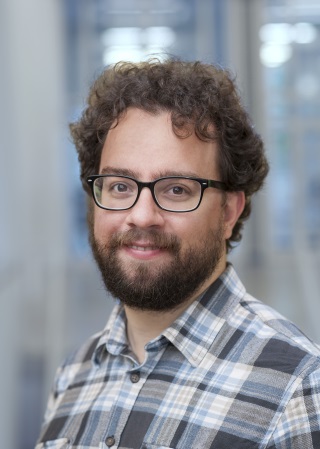 01.11.2024Scientific VitaScientific VitaScientific VitaScientific VitaScientific VitaScientific Vita2014 2014 -presentPostdoctoral scientist, Institute for Experimental Cellular Therapy, University Hospital Essen, GermanyPostdoctoral scientist, Institute for Experimental Cellular Therapy, University Hospital Essen, Germany2012    2012    -2014Postdoctoral research fellow, Unit of Molecular and Functional Immunogenetics, San Raffaele Scientific Institute, Milan, ItalyPostdoctoral research fellow, Unit of Molecular and Functional Immunogenetics, San Raffaele Scientific Institute, Milan, Italy20092009-2012PhD in Molecular and translational medicine, Unit of Molecular and Functional Immunogenetics, San Raffaele Scientific Institute, and University of Milano-Bicocca, Milan, Italy,PhD in Molecular and translational medicine, Unit of Molecular and Functional Immunogenetics, San Raffaele Scientific Institute, and University of Milano-Bicocca, Milan, Italy,20082008Master of science in Medical Biotechnology, University of Milano-Bicocca, Milan, ItalyMaster of science in Medical Biotechnology, University of Milano-Bicocca, Milan, Italy20062006Bachelor of science in Biotechnology, University of Palermo, Palermo, ItalyBachelor of science in Biotechnology, University of Palermo, Palermo, ItalyAppointments and awardsAppointments and awardsAppointments and awardsAppointments and awardsAppointments and awardsAppointments and awardsSince 2023Since 2023Since 2023Since 2023Since 2023Member of Scientific Committee of the European Federation for Immunogenetics (EFI) and Editorial board member of HLA journal20222022202220222022Third best abstract award, 35th European Immunogenetics and Histocompatibility ConferenceInvited speaker at the 28th National meeting of the Associazione Italiana di Immunogenetica e Biologia dei Trapianti (AIBT)2018 – 20212018 – 20212018 – 20212018 – 20212018 – 2021Mechtild Harf Research Grant of the Deutsche Knochenmarkspenderdatei (DKMS)20182018201820182018Invited speaker at the 22nd National meeting of the Sociedade Brasileira de Transplante de Medula Óssea (SBTMO)Next Generation Award 2018, Deutsche Gesellschaft für Immunogenetik (DGI)Top Young Science Best Paper Award 2018, Medical Faculty of the University of Duisburg-Essen20152015201520152015Best Abstract Award, 23rd annual meeting of the Deutsche Gesellschaft für Immunogenetik (DGI)Selected Publications Crivello P, Arrieta-Bolaños E, He M, Wang T, Fingerson S, Gadalla SM, Paczesny S, Marsh SGE, Lee SJ, Spellman SR, Bolon YT, Fleischhauer K. Impact of the HLA Immunopeptidome on Survival of Leukemia Patients After Unrelated Donor Transplantation. J Clin Oncol 2023 May 1;41(13):2416-2427.Merli P*, Crivello P*, Strocchio L, Pinto RM, Algeri M, Del Bufalo F, Pagliara D, Becilli M, Carta R, Gaspari S, Galaverna F, Quagliarella F, Boz G, Catanoso ML, Boccieri E, Troiano M, Fleischhauer K, Andreani M, Locatelli F. Human leukocyte antigen evolutionary divergence influences outcomes of paediatric patients and young adults affected by malignant disorders given allogeneic haematopoietic stem cell transplantation from unrelated donors. Br J Haematol. 2023 Mar;200(5):622-632. (*Equal contribution)Ruggeri A, De Wreede LC, Müller CR, Crivello P, Bonneville EF, Petersdorf EW, Socié G, Dubois V, Niittyvuopio R, Peräsaari J, Yakoub-Agha I, Cornelissen JJ, Wieten L, Gedde-Dahl T, Forcade E, Crawley CR, Marsh SGE, Gandemer V, Tholouli E, Bulabois CE, Huynh A, Choi G, Deconinck E, Itäla-Remes M, Lenhoff S, Bengtsson M, Johansson JE, Van Gorkom G, Hoogenboom JD, Vago L, Rocha V, Bonini C, Chabannon C, Fleischhauer K. Integrating biological HLA-DPB1 mismatch models to predict survival after unrelated hematopoietic cell transplantation. Haematologica. 2023 Feb 1; 108(2): 645–652.Arrieta-Bolaños E, Crivello P, He M, Wang T, Gadalla SM, Paczesny S, Marsh SGE, Lee SJ, Spellman SR, Bolon YT, Fleischhauer K. A core group of structurally similar HLA-DPB1 alleles drives permissiveness after hematopoietic cell transplantation. Blood. 2022 Aug 11;140(6):659-663. Meurer T*, Crivello P*, Metzing MF, Kester M, Megger DA, Chen W, van Veelen PA, van Balen P, Westendorf A, Homa G, Layer SE, Turki AT, Griffioen M, Horn PA, Sitek B, Beelen DW, Falkenburg JHF, Arrieta-Bolaños E, Fleischhauer K. Permissive HLA-DPB1 mismatches in HCT depend on immunopeptidome divergence and editing by HLA-DM. Blood. 2021 Feb 18;137(7):923-928. (*Equal contribution)Crivello P, Ahci M, Maaßen F, Wossidlo N, Arrieta-Bolaños E, Heinold A, Lange V, Falkenburg JHF, Horn PA, Fleischhauer K, Heinrichs S. Multiple Knockout of Classical HLA Class II β-Chains by CRISPR/Cas9 Genome Editing Driven by a Single Guide RNA. J Immunol. 2019 Mar 15;202(6):1895-1903. Meurer T, Arrieta-Bolaños E, Metzing M, Langer MM, van Balen P, Falkenburg JHF, Beelen DW, Horn PA, Fleischhauer K, Crivello P. Dissecting Genetic Control of HLA-DPB1 Expression and Its Relation to Structural Mismatch Models in Hematopoietic Stem Cell Transplantation. Front Immunol. 2018;  doi: 10.3389/fimmu.2018.02236.Arrieta-Bolaños E*, Crivello P*, Shaw BE, Ahn KW, Wang HL, Verneris MR, Hsu KC, Pidala J, Lee SJ, Fleischhauer K, Spellman SR. In silico prediction of nonpermissive HLA-DPB1 mismatches in unrelated HCT by functional distance. Blood Adv. 2018; 2(14):1773-1783. (*Equal contribution).Crivello P, Heinold A, Rebmann V, Ottinger HD, Horn PA, Beelen DW, Fleischhauer K. Functional distance between recipient and donor HLA-DPB1 determines non-permissive mismatches in unrelated HCT. Blood 2016 Jul 7;128(1):120-9.Crivello P, Zito L, Sizzano F, Maiers M, Mulder A, Toffalori C, Vago L, Zino E, Fleischhauer K. The impact of amino acid variability on alloreactivity defines a functional distance predictive of permissive HLA-DPB1 mismatches in hematopoietic stem cell transplantation. Biol Blood Marrow Transplant 2015; 21(2):233-41.Selected Publications Crivello P, Arrieta-Bolaños E, He M, Wang T, Fingerson S, Gadalla SM, Paczesny S, Marsh SGE, Lee SJ, Spellman SR, Bolon YT, Fleischhauer K. Impact of the HLA Immunopeptidome on Survival of Leukemia Patients After Unrelated Donor Transplantation. J Clin Oncol 2023 May 1;41(13):2416-2427.Merli P*, Crivello P*, Strocchio L, Pinto RM, Algeri M, Del Bufalo F, Pagliara D, Becilli M, Carta R, Gaspari S, Galaverna F, Quagliarella F, Boz G, Catanoso ML, Boccieri E, Troiano M, Fleischhauer K, Andreani M, Locatelli F. Human leukocyte antigen evolutionary divergence influences outcomes of paediatric patients and young adults affected by malignant disorders given allogeneic haematopoietic stem cell transplantation from unrelated donors. Br J Haematol. 2023 Mar;200(5):622-632. (*Equal contribution)Ruggeri A, De Wreede LC, Müller CR, Crivello P, Bonneville EF, Petersdorf EW, Socié G, Dubois V, Niittyvuopio R, Peräsaari J, Yakoub-Agha I, Cornelissen JJ, Wieten L, Gedde-Dahl T, Forcade E, Crawley CR, Marsh SGE, Gandemer V, Tholouli E, Bulabois CE, Huynh A, Choi G, Deconinck E, Itäla-Remes M, Lenhoff S, Bengtsson M, Johansson JE, Van Gorkom G, Hoogenboom JD, Vago L, Rocha V, Bonini C, Chabannon C, Fleischhauer K. Integrating biological HLA-DPB1 mismatch models to predict survival after unrelated hematopoietic cell transplantation. Haematologica. 2023 Feb 1; 108(2): 645–652.Arrieta-Bolaños E, Crivello P, He M, Wang T, Gadalla SM, Paczesny S, Marsh SGE, Lee SJ, Spellman SR, Bolon YT, Fleischhauer K. A core group of structurally similar HLA-DPB1 alleles drives permissiveness after hematopoietic cell transplantation. Blood. 2022 Aug 11;140(6):659-663. Meurer T*, Crivello P*, Metzing MF, Kester M, Megger DA, Chen W, van Veelen PA, van Balen P, Westendorf A, Homa G, Layer SE, Turki AT, Griffioen M, Horn PA, Sitek B, Beelen DW, Falkenburg JHF, Arrieta-Bolaños E, Fleischhauer K. Permissive HLA-DPB1 mismatches in HCT depend on immunopeptidome divergence and editing by HLA-DM. Blood. 2021 Feb 18;137(7):923-928. (*Equal contribution)Crivello P, Ahci M, Maaßen F, Wossidlo N, Arrieta-Bolaños E, Heinold A, Lange V, Falkenburg JHF, Horn PA, Fleischhauer K, Heinrichs S. Multiple Knockout of Classical HLA Class II β-Chains by CRISPR/Cas9 Genome Editing Driven by a Single Guide RNA. J Immunol. 2019 Mar 15;202(6):1895-1903. Meurer T, Arrieta-Bolaños E, Metzing M, Langer MM, van Balen P, Falkenburg JHF, Beelen DW, Horn PA, Fleischhauer K, Crivello P. Dissecting Genetic Control of HLA-DPB1 Expression and Its Relation to Structural Mismatch Models in Hematopoietic Stem Cell Transplantation. Front Immunol. 2018;  doi: 10.3389/fimmu.2018.02236.Arrieta-Bolaños E*, Crivello P*, Shaw BE, Ahn KW, Wang HL, Verneris MR, Hsu KC, Pidala J, Lee SJ, Fleischhauer K, Spellman SR. In silico prediction of nonpermissive HLA-DPB1 mismatches in unrelated HCT by functional distance. Blood Adv. 2018; 2(14):1773-1783. (*Equal contribution).Crivello P, Heinold A, Rebmann V, Ottinger HD, Horn PA, Beelen DW, Fleischhauer K. Functional distance between recipient and donor HLA-DPB1 determines non-permissive mismatches in unrelated HCT. Blood 2016 Jul 7;128(1):120-9.Crivello P, Zito L, Sizzano F, Maiers M, Mulder A, Toffalori C, Vago L, Zino E, Fleischhauer K. The impact of amino acid variability on alloreactivity defines a functional distance predictive of permissive HLA-DPB1 mismatches in hematopoietic stem cell transplantation. Biol Blood Marrow Transplant 2015; 21(2):233-41.Selected Publications Crivello P, Arrieta-Bolaños E, He M, Wang T, Fingerson S, Gadalla SM, Paczesny S, Marsh SGE, Lee SJ, Spellman SR, Bolon YT, Fleischhauer K. Impact of the HLA Immunopeptidome on Survival of Leukemia Patients After Unrelated Donor Transplantation. J Clin Oncol 2023 May 1;41(13):2416-2427.Merli P*, Crivello P*, Strocchio L, Pinto RM, Algeri M, Del Bufalo F, Pagliara D, Becilli M, Carta R, Gaspari S, Galaverna F, Quagliarella F, Boz G, Catanoso ML, Boccieri E, Troiano M, Fleischhauer K, Andreani M, Locatelli F. Human leukocyte antigen evolutionary divergence influences outcomes of paediatric patients and young adults affected by malignant disorders given allogeneic haematopoietic stem cell transplantation from unrelated donors. Br J Haematol. 2023 Mar;200(5):622-632. (*Equal contribution)Ruggeri A, De Wreede LC, Müller CR, Crivello P, Bonneville EF, Petersdorf EW, Socié G, Dubois V, Niittyvuopio R, Peräsaari J, Yakoub-Agha I, Cornelissen JJ, Wieten L, Gedde-Dahl T, Forcade E, Crawley CR, Marsh SGE, Gandemer V, Tholouli E, Bulabois CE, Huynh A, Choi G, Deconinck E, Itäla-Remes M, Lenhoff S, Bengtsson M, Johansson JE, Van Gorkom G, Hoogenboom JD, Vago L, Rocha V, Bonini C, Chabannon C, Fleischhauer K. Integrating biological HLA-DPB1 mismatch models to predict survival after unrelated hematopoietic cell transplantation. Haematologica. 2023 Feb 1; 108(2): 645–652.Arrieta-Bolaños E, Crivello P, He M, Wang T, Gadalla SM, Paczesny S, Marsh SGE, Lee SJ, Spellman SR, Bolon YT, Fleischhauer K. A core group of structurally similar HLA-DPB1 alleles drives permissiveness after hematopoietic cell transplantation. Blood. 2022 Aug 11;140(6):659-663. Meurer T*, Crivello P*, Metzing MF, Kester M, Megger DA, Chen W, van Veelen PA, van Balen P, Westendorf A, Homa G, Layer SE, Turki AT, Griffioen M, Horn PA, Sitek B, Beelen DW, Falkenburg JHF, Arrieta-Bolaños E, Fleischhauer K. Permissive HLA-DPB1 mismatches in HCT depend on immunopeptidome divergence and editing by HLA-DM. Blood. 2021 Feb 18;137(7):923-928. (*Equal contribution)Crivello P, Ahci M, Maaßen F, Wossidlo N, Arrieta-Bolaños E, Heinold A, Lange V, Falkenburg JHF, Horn PA, Fleischhauer K, Heinrichs S. Multiple Knockout of Classical HLA Class II β-Chains by CRISPR/Cas9 Genome Editing Driven by a Single Guide RNA. J Immunol. 2019 Mar 15;202(6):1895-1903. Meurer T, Arrieta-Bolaños E, Metzing M, Langer MM, van Balen P, Falkenburg JHF, Beelen DW, Horn PA, Fleischhauer K, Crivello P. Dissecting Genetic Control of HLA-DPB1 Expression and Its Relation to Structural Mismatch Models in Hematopoietic Stem Cell Transplantation. Front Immunol. 2018;  doi: 10.3389/fimmu.2018.02236.Arrieta-Bolaños E*, Crivello P*, Shaw BE, Ahn KW, Wang HL, Verneris MR, Hsu KC, Pidala J, Lee SJ, Fleischhauer K, Spellman SR. In silico prediction of nonpermissive HLA-DPB1 mismatches in unrelated HCT by functional distance. Blood Adv. 2018; 2(14):1773-1783. (*Equal contribution).Crivello P, Heinold A, Rebmann V, Ottinger HD, Horn PA, Beelen DW, Fleischhauer K. Functional distance between recipient and donor HLA-DPB1 determines non-permissive mismatches in unrelated HCT. Blood 2016 Jul 7;128(1):120-9.Crivello P, Zito L, Sizzano F, Maiers M, Mulder A, Toffalori C, Vago L, Zino E, Fleischhauer K. The impact of amino acid variability on alloreactivity defines a functional distance predictive of permissive HLA-DPB1 mismatches in hematopoietic stem cell transplantation. Biol Blood Marrow Transplant 2015; 21(2):233-41.Selected Publications Crivello P, Arrieta-Bolaños E, He M, Wang T, Fingerson S, Gadalla SM, Paczesny S, Marsh SGE, Lee SJ, Spellman SR, Bolon YT, Fleischhauer K. Impact of the HLA Immunopeptidome on Survival of Leukemia Patients After Unrelated Donor Transplantation. J Clin Oncol 2023 May 1;41(13):2416-2427.Merli P*, Crivello P*, Strocchio L, Pinto RM, Algeri M, Del Bufalo F, Pagliara D, Becilli M, Carta R, Gaspari S, Galaverna F, Quagliarella F, Boz G, Catanoso ML, Boccieri E, Troiano M, Fleischhauer K, Andreani M, Locatelli F. Human leukocyte antigen evolutionary divergence influences outcomes of paediatric patients and young adults affected by malignant disorders given allogeneic haematopoietic stem cell transplantation from unrelated donors. Br J Haematol. 2023 Mar;200(5):622-632. (*Equal contribution)Ruggeri A, De Wreede LC, Müller CR, Crivello P, Bonneville EF, Petersdorf EW, Socié G, Dubois V, Niittyvuopio R, Peräsaari J, Yakoub-Agha I, Cornelissen JJ, Wieten L, Gedde-Dahl T, Forcade E, Crawley CR, Marsh SGE, Gandemer V, Tholouli E, Bulabois CE, Huynh A, Choi G, Deconinck E, Itäla-Remes M, Lenhoff S, Bengtsson M, Johansson JE, Van Gorkom G, Hoogenboom JD, Vago L, Rocha V, Bonini C, Chabannon C, Fleischhauer K. Integrating biological HLA-DPB1 mismatch models to predict survival after unrelated hematopoietic cell transplantation. Haematologica. 2023 Feb 1; 108(2): 645–652.Arrieta-Bolaños E, Crivello P, He M, Wang T, Gadalla SM, Paczesny S, Marsh SGE, Lee SJ, Spellman SR, Bolon YT, Fleischhauer K. A core group of structurally similar HLA-DPB1 alleles drives permissiveness after hematopoietic cell transplantation. Blood. 2022 Aug 11;140(6):659-663. Meurer T*, Crivello P*, Metzing MF, Kester M, Megger DA, Chen W, van Veelen PA, van Balen P, Westendorf A, Homa G, Layer SE, Turki AT, Griffioen M, Horn PA, Sitek B, Beelen DW, Falkenburg JHF, Arrieta-Bolaños E, Fleischhauer K. Permissive HLA-DPB1 mismatches in HCT depend on immunopeptidome divergence and editing by HLA-DM. Blood. 2021 Feb 18;137(7):923-928. (*Equal contribution)Crivello P, Ahci M, Maaßen F, Wossidlo N, Arrieta-Bolaños E, Heinold A, Lange V, Falkenburg JHF, Horn PA, Fleischhauer K, Heinrichs S. Multiple Knockout of Classical HLA Class II β-Chains by CRISPR/Cas9 Genome Editing Driven by a Single Guide RNA. J Immunol. 2019 Mar 15;202(6):1895-1903. Meurer T, Arrieta-Bolaños E, Metzing M, Langer MM, van Balen P, Falkenburg JHF, Beelen DW, Horn PA, Fleischhauer K, Crivello P. Dissecting Genetic Control of HLA-DPB1 Expression and Its Relation to Structural Mismatch Models in Hematopoietic Stem Cell Transplantation. Front Immunol. 2018;  doi: 10.3389/fimmu.2018.02236.Arrieta-Bolaños E*, Crivello P*, Shaw BE, Ahn KW, Wang HL, Verneris MR, Hsu KC, Pidala J, Lee SJ, Fleischhauer K, Spellman SR. In silico prediction of nonpermissive HLA-DPB1 mismatches in unrelated HCT by functional distance. Blood Adv. 2018; 2(14):1773-1783. (*Equal contribution).Crivello P, Heinold A, Rebmann V, Ottinger HD, Horn PA, Beelen DW, Fleischhauer K. Functional distance between recipient and donor HLA-DPB1 determines non-permissive mismatches in unrelated HCT. Blood 2016 Jul 7;128(1):120-9.Crivello P, Zito L, Sizzano F, Maiers M, Mulder A, Toffalori C, Vago L, Zino E, Fleischhauer K. The impact of amino acid variability on alloreactivity defines a functional distance predictive of permissive HLA-DPB1 mismatches in hematopoietic stem cell transplantation. Biol Blood Marrow Transplant 2015; 21(2):233-41.Selected Publications Crivello P, Arrieta-Bolaños E, He M, Wang T, Fingerson S, Gadalla SM, Paczesny S, Marsh SGE, Lee SJ, Spellman SR, Bolon YT, Fleischhauer K. Impact of the HLA Immunopeptidome on Survival of Leukemia Patients After Unrelated Donor Transplantation. J Clin Oncol 2023 May 1;41(13):2416-2427.Merli P*, Crivello P*, Strocchio L, Pinto RM, Algeri M, Del Bufalo F, Pagliara D, Becilli M, Carta R, Gaspari S, Galaverna F, Quagliarella F, Boz G, Catanoso ML, Boccieri E, Troiano M, Fleischhauer K, Andreani M, Locatelli F. Human leukocyte antigen evolutionary divergence influences outcomes of paediatric patients and young adults affected by malignant disorders given allogeneic haematopoietic stem cell transplantation from unrelated donors. Br J Haematol. 2023 Mar;200(5):622-632. (*Equal contribution)Ruggeri A, De Wreede LC, Müller CR, Crivello P, Bonneville EF, Petersdorf EW, Socié G, Dubois V, Niittyvuopio R, Peräsaari J, Yakoub-Agha I, Cornelissen JJ, Wieten L, Gedde-Dahl T, Forcade E, Crawley CR, Marsh SGE, Gandemer V, Tholouli E, Bulabois CE, Huynh A, Choi G, Deconinck E, Itäla-Remes M, Lenhoff S, Bengtsson M, Johansson JE, Van Gorkom G, Hoogenboom JD, Vago L, Rocha V, Bonini C, Chabannon C, Fleischhauer K. Integrating biological HLA-DPB1 mismatch models to predict survival after unrelated hematopoietic cell transplantation. Haematologica. 2023 Feb 1; 108(2): 645–652.Arrieta-Bolaños E, Crivello P, He M, Wang T, Gadalla SM, Paczesny S, Marsh SGE, Lee SJ, Spellman SR, Bolon YT, Fleischhauer K. A core group of structurally similar HLA-DPB1 alleles drives permissiveness after hematopoietic cell transplantation. Blood. 2022 Aug 11;140(6):659-663. Meurer T*, Crivello P*, Metzing MF, Kester M, Megger DA, Chen W, van Veelen PA, van Balen P, Westendorf A, Homa G, Layer SE, Turki AT, Griffioen M, Horn PA, Sitek B, Beelen DW, Falkenburg JHF, Arrieta-Bolaños E, Fleischhauer K. Permissive HLA-DPB1 mismatches in HCT depend on immunopeptidome divergence and editing by HLA-DM. Blood. 2021 Feb 18;137(7):923-928. (*Equal contribution)Crivello P, Ahci M, Maaßen F, Wossidlo N, Arrieta-Bolaños E, Heinold A, Lange V, Falkenburg JHF, Horn PA, Fleischhauer K, Heinrichs S. Multiple Knockout of Classical HLA Class II β-Chains by CRISPR/Cas9 Genome Editing Driven by a Single Guide RNA. J Immunol. 2019 Mar 15;202(6):1895-1903. Meurer T, Arrieta-Bolaños E, Metzing M, Langer MM, van Balen P, Falkenburg JHF, Beelen DW, Horn PA, Fleischhauer K, Crivello P. Dissecting Genetic Control of HLA-DPB1 Expression and Its Relation to Structural Mismatch Models in Hematopoietic Stem Cell Transplantation. Front Immunol. 2018;  doi: 10.3389/fimmu.2018.02236.Arrieta-Bolaños E*, Crivello P*, Shaw BE, Ahn KW, Wang HL, Verneris MR, Hsu KC, Pidala J, Lee SJ, Fleischhauer K, Spellman SR. In silico prediction of nonpermissive HLA-DPB1 mismatches in unrelated HCT by functional distance. Blood Adv. 2018; 2(14):1773-1783. (*Equal contribution).Crivello P, Heinold A, Rebmann V, Ottinger HD, Horn PA, Beelen DW, Fleischhauer K. Functional distance between recipient and donor HLA-DPB1 determines non-permissive mismatches in unrelated HCT. Blood 2016 Jul 7;128(1):120-9.Crivello P, Zito L, Sizzano F, Maiers M, Mulder A, Toffalori C, Vago L, Zino E, Fleischhauer K. The impact of amino acid variability on alloreactivity defines a functional distance predictive of permissive HLA-DPB1 mismatches in hematopoietic stem cell transplantation. Biol Blood Marrow Transplant 2015; 21(2):233-41.